*Denotes District Games		! Little Chief Night		               # Senior NightDate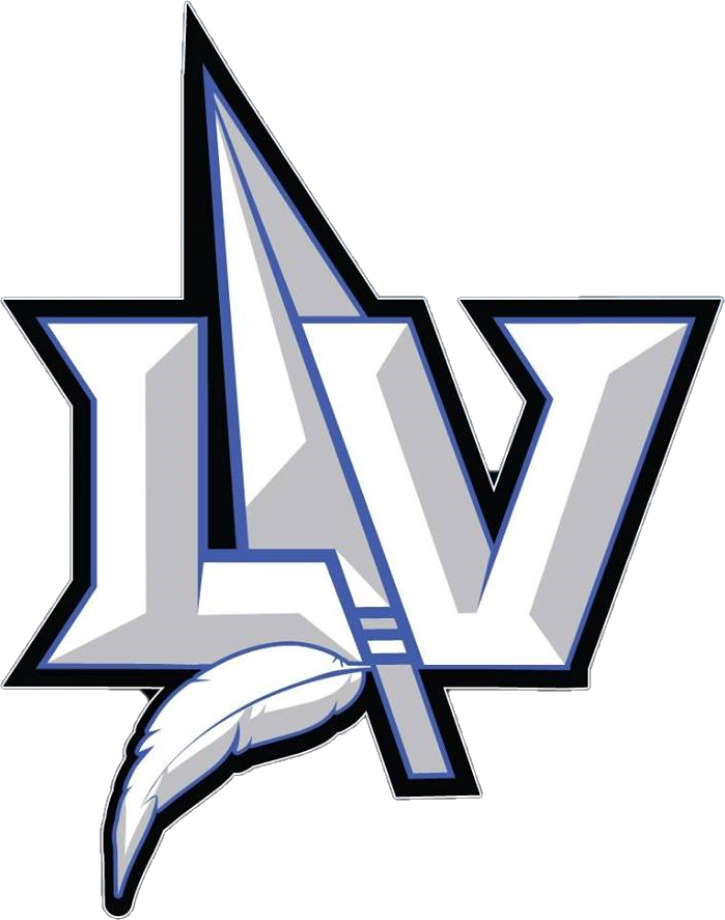 OpponentVarsityJV8-FebMonahans (SCR)2:00 PM12:00 PM11-FebWall (SCR)6:00 PM4:00 PM15-FebAlumni Game (SCR)4:30 PM4:30 PM18-Feb@ Lubbock Christian (SCR)5:00 PM18-FebTrinity Midland (SCR)5:00 PM21-FebTLCA (SCR)5:00 PM21-Feb@ Abilene Cooper 2 (SCR)5:00 PM24-FebComanche7:00 PM5:00 PM27-29 FebFt. Stockton TournamentTBD28-FebTrinity Midland (DH)5:00 PM2-Mar@ Big Lake7:00 PM4:00 PM5-MarLVHS Tournament5:00 PM6-MarLVHS Tournament10:00 AM7-MarLVHS Tournament10:00 AM & 3:00 PM5-MarWhitney Tournament10:00 AM & 3:00 PM7-MarWhitney Tournament10:00 AM & 5:30 PM10-MarLlano7:00 PM5:00 PM12-13 MarSan Angelo Tournament9:00 AM & 7:00 PM13-MarLampasas Tournament9:00 AM & 11:30 AM14-MarLampasas TournamentTBD16-Mar@ Glen Rose6:00 PM4:00 PM20-MarTrinity Midland !7:00 PM20-Mar@ Salado (DH)4:30 PM23-MarMidland Greenwood*6:00 PM24-Mar@ Midland Greenwood*7:00 PM27-Mar@ Lamesa7:00 PM5:00 PM30-MarSnyder*6:00 PM31-Mar@ Snyder*7:00 PM3-AprSweetwater*7:00 PM4-Apr@ Sweetwater (DH)*12:00 PM9-AprBig Spring*6:00 PM10-Apr@ Big Spring*1:00 PM13-Apr@ Midland Greenwood*6:00 PM14-AprMidland Greenwood*7:00 PM17-AprOPEN20-Apr@ Snyder*6:00 PM21-AprSnyder*7:00 PM24-Apr@ Sweetwater*7:00 PM27-Apr@ Big Spring*6:30 PM28-AprBig Spring*#7:00 PM